The physicians and staff of Urology, P.C. would like to welcome you to our facility. Please bring all completed forms with you to your appointment.You are scheduled for an appointment regarding erectile dysfunction or a condition related. This is to inform you that your insurance may or may not cover your services. It is your responsibility to contact your insurance company to find out if you have coverage for this condition. Many times lab is done and prescriptions or medications are given that also may not be covered. We want you to be aware that the charges for the services provided will be your responsibility if it is deemed a non-covered benefit. Regardless of your insurance coverage, we require a $50 payment due at check-in for this appointment and future related appointments. Please be prepared to make this payment or your appointment will be rescheduled. If you have further questions, please contact our billing department at 402-489-8888 option 4.Please arrive 30 minutes prior to your appointment time, this will allow us to make your experience here more pleasant and efficient.  It is important for us to meet your medical needs; therefore, we feel the following information is needed:Medical information pertaining to your visitList of your prescriptions or over-the-counter or herbal medications including dosesLab results (urine cultures, PSA, blood work, etc.)X-rays (actual films preferred)Referrals or Pre-authorizations if required by your InsuranceAll Insurance Cards (Medicare, Medicaid, etc.)Photo ID (Driver's License, Military ID, etc.)We are located on the NW corner of 56th & Pine Lake Road in Lincoln, Nebraska.  If you have any further questions or concerns regarding the above information please feel free to contact us at (402) 489-8888 and we will be happy to assist you.Due to liability, we are unable to assist you to or from your vehicle. Please make arrangements if you need assistance.  The nature of our practice is to give our patients the utmost in care and service, please plan plenty of time for your appointment.We look forward to caring for you.				Urology, P.C.Visit us at www.lincolnurologypc.com What is your preferred pharmacy?  						 Location 				Race/Ethnicity (circle one):   White       Hispanic/Latino     Black/African American      Asian   	  Multi-Racial       Decline to specifyPreferred Language (circle one):		English		Other 					 Interpreter RequiredIs this medical condition due to an accident of any kind?	YES	NO	If yes, was it (choose one):   	Work Related	Auto	    Home	OtherDo you have a Living Will or Advanced Directive (please bring a copy with you)?	YES	NODo you have a Medical Power of Attorney (please provide documentation)?	YES	NO	     If yes, please indicate name, address & phone:								MEDICARE PATIENTS ONLY complete information in box:If you are not a Medicare patient, please continue below the box.1.	Are you a Veteran?	YES	NO	If yes, were you referred to us by the VA?	YES	NO		If yes, do you have a written referral for today?	YES	NO2.	Do you have a Federal Black Lung Card?		YES	NO3.	Do you have a Veterans FEE BASIS ID card?	YES	NO4.	Are you covered by a current employer’s health insurance plan through you or your spouse’s employer?		YES	NO5.	Are you entitled to Medicare because of disability or End Stage Renal Disease?	YES	NO 	AUTHORIZATION TO TREAT	I authorize and direct my physician and his/her designee to provide medical services and diagnostic services for me as they deem necessary and appropriate including but not limited to services involving pathology and radiology. I understand that I have the right to receive information, to ask questions and to receive answers to my questions about my treatment plan. I also have the right to refuse treatment and to seek a second opinion.  ASSIGNMENT OF BENEFITS	I hereby assign all medical and/or surgical insurance benefits, to include major medical benefits to which I am entitled, including Medicare, private insurance and any other health plans to the physician caring for me. I understand that I am financially responsible for all allowed charges or co-insurance amounts which are not paid by my insurance company in full within 30 days of the first statement received.	RELEASE OF INFORMATION TO INSURANCE COMPANY	I authorize Urology, PC and/or  to release to the Medicare carrier and/or the Insurance Carrier listed above, any information needed for this or a related claim. I permit a copy of this authorization to be used in place of the original and request payment of this claim be made directly to Urology, PC or .	NEBRASKA STATE LAW REGARDING MINORS - Nebraska state law defines a minor as anyone 18 years of age and younger. These patients are required by this law to have a legal guardian present or if this is not possible, you must make prior arrangements with our office. If prior arrangements are not made, it could result in the appointment needing to be rescheduled.	I understand there will be a $25 fee for a no show appointment or returned check (See also Financial Policy) payable only by cash, money order, credit or debit card.I understand that I will be responsible for all charges if the listed insurance information is not correct.Signature									   Date 					  Urology PC Health HistoryTobacco Use: (please circle)	Never	Current	Former	Age Quit? 				Type:	Cigarettes	Cigar	Pipe	Smokeless	How much daily? 			Please circle YES or NO for each of the following:Do you have high blood pressure?	NO	YES	Do you have diabetes?	NO	YESDo you have any heart disease (bypass, stent, surgery)?	NO	YESHave you had a flu shot?	NO	YES	When? 		Pneumonia Vaccination?	NO	YES	When?	List all Current Medications. Including over-the-counter, aspirin products, fish oil, inhalers and vitamins.List all Allergies to medications and your reactions.Allergy to Latex?	NO	YES	Allergy to Iodine or shell fish?		NO	YESPast Medical History:  (please circle appropriate answer)Please List all Previous Surgeries and year performed.Have you ever had a Colonoscopy?	NO	YES	What year was it performed?		Family History: (Please mark those that apply with an ‘X’) I was adopted and have no available health history.Personal Alcohol Use:	None		How Much:			How Often:			Personal Caffeine Use:	None		How Much:			How Often:				Total Joint Replacements or been told to take antibiotics prior to surgery or dental procedures?	NO	YES     	If yes, What joint? 			 When was surgery?				Heart Attack:	NO	YES	If yes, when: 		Congestive Heart Failure:	NO	YESTMJ or difficulty opening your mouth wide:	NO	YESBack or neck disorder:	NO	YESFever during surgery:		NO	YESTrouble putting a breathing tube in your airway for surgery:	NO	YESDo you experience any shortness of breath at rest or during exercise:	NO	YESCan you walk up 2 flights of steps without having to stop and “catch your breath”:	NO	YESIf patient is 19 or younger:Was patient born prematurely?	NO	YES	If yes, how many weeks early?		Any developmental delays as a child?	NO	YESForm Completed by:                                                                                                                      Date:  		UROLOGY P.C. & UROLOGY SURGICAL CENTER – Patient RegistrationUROLOGY P.C. & UROLOGY SURGICAL CENTER – Patient RegistrationUROLOGY P.C. & UROLOGY SURGICAL CENTER – Patient RegistrationUROLOGY P.C. & UROLOGY SURGICAL CENTER – Patient RegistrationUROLOGY P.C. & UROLOGY SURGICAL CENTER – Patient RegistrationUROLOGY P.C. & UROLOGY SURGICAL CENTER – Patient RegistrationUROLOGY P.C. & UROLOGY SURGICAL CENTER – Patient RegistrationUROLOGY P.C. & UROLOGY SURGICAL CENTER – Patient RegistrationUROLOGY P.C. & UROLOGY SURGICAL CENTER – Patient RegistrationUROLOGY P.C. & UROLOGY SURGICAL CENTER – Patient RegistrationUROLOGY P.C. & UROLOGY SURGICAL CENTER – Patient RegistrationUROLOGY P.C. & UROLOGY SURGICAL CENTER – Patient RegistrationUROLOGY P.C. & UROLOGY SURGICAL CENTER – Patient RegistrationUROLOGY P.C. & UROLOGY SURGICAL CENTER – Patient RegistrationUROLOGY P.C. & UROLOGY SURGICAL CENTER – Patient RegistrationUROLOGY P.C. & UROLOGY SURGICAL CENTER – Patient RegistrationUROLOGY P.C. & UROLOGY SURGICAL CENTER – Patient RegistrationUROLOGY P.C. & UROLOGY SURGICAL CENTER – Patient RegistrationReferring Physician:Referring Physician:Referring Physician:Referring Physician:Referring Physician:Referring Physician:Referring Physician:Referring Physician:Referring Physician:Referring Physician:Referring Physician:Referring Physician:Referring Physician:Referring Physician:Referring Physician:Today’s DateToday’s DateToday’s DatePrimary Care Physician:Primary Care Physician:Primary Care Physician:Primary Care Physician:Primary Care Physician:Primary Care Physician:Primary Care Physician:Primary Care Physician:Primary Care Physician:Primary Care Physician:Primary Care Physician:Primary Care Physician:Primary Care Physician:Primary Care Physician:Primary Care Physician:Today’s DateToday’s DateToday’s DatePatient’s LEGAL Name	PATIENT INFORMATIONPatient’s LEGAL Name	PATIENT INFORMATIONPatient’s LEGAL Name	PATIENT INFORMATIONPatient’s LEGAL Name	PATIENT INFORMATIONPatient’s LEGAL Name	PATIENT INFORMATIONPatient’s LEGAL Name	PATIENT INFORMATIONPatient’s LEGAL Name	PATIENT INFORMATIONPatient’s LEGAL Name	PATIENT INFORMATIONPatient’s LEGAL Name	PATIENT INFORMATIONPatient’s LEGAL Name	PATIENT INFORMATIONPatient’s LEGAL Name	PATIENT INFORMATIONPatient’s LEGAL Name	PATIENT INFORMATIONPatient’s LEGAL Name	PATIENT INFORMATIONPatient’s LEGAL Name	PATIENT INFORMATIONPatient’s LEGAL Name	PATIENT INFORMATIONPatient’s LEGAL Name	PATIENT INFORMATIONPatient’s LEGAL Name	PATIENT INFORMATIONPatient’s LEGAL Name	PATIENT INFORMATIONLast Name:			First:			M.I.Last Name:			First:			M.I.Last Name:			First:			M.I.Last Name:			First:			M.I.Last Name:			First:			M.I.Last Name:			First:			M.I.Last Name:			First:			M.I.Last Name:			First:			M.I.Last Name:			First:			M.I.Last Name:			First:			M.I.Birth Date:Birth Date:Birth Date:Birth Date:Birth Date:Birth Date:Sex:	 Male	 FemaleSex:	 Male	 FemaleNickname:Nickname:Nickname:Nickname:Nickname:Former/Maiden name(s):  Former/Maiden name(s):  Former/Maiden name(s):  Former/Maiden name(s):  Former/Maiden name(s):  Former/Maiden name(s):  Former/Maiden name(s):  Former/Maiden name(s):  Former/Maiden name(s):  Former/Maiden name(s):  Former/Maiden name(s):  Former/Maiden name(s):  Former/Maiden name(s):  Marital Status:	 Single        Married      Widowed         Divorced       SeparatedMarital Status:	 Single        Married      Widowed         Divorced       SeparatedMarital Status:	 Single        Married      Widowed         Divorced       SeparatedMarital Status:	 Single        Married      Widowed         Divorced       SeparatedMarital Status:	 Single        Married      Widowed         Divorced       SeparatedMarital Status:	 Single        Married      Widowed         Divorced       SeparatedMarital Status:	 Single        Married      Widowed         Divorced       SeparatedMarital Status:	 Single        Married      Widowed         Divorced       SeparatedMarital Status:	 Single        Married      Widowed         Divorced       SeparatedMarital Status:	 Single        Married      Widowed         Divorced       SeparatedMarital Status:	 Single        Married      Widowed         Divorced       SeparatedMarital Status:	 Single        Married      Widowed         Divorced       SeparatedSSN:SSN:SSN:SSN:SSN:SSN:Street Address:Street Address:Street Address:Street Address:Street Address:Street Address:Street Address:Billing Address (if different):Billing Address (if different):Billing Address (if different):Billing Address (if different):Billing Address (if different):Billing Address (if different):Billing Address (if different):Billing Address (if different):Billing Address (if different):Billing Address (if different):Billing Address (if different):CityCityStateStateZip CodeZip CodeZip CodeHome Phone: (        )Home Phone: (        )Home Phone: (        )Home Phone: (        )Home Phone: (        )Home Phone: (        )Home Phone: (        )Home Phone: (        )Home Phone: (        )Home Phone: (        )Home Phone: (        )CityCityStateStateZip CodeZip CodeZip CodeCell Phone:    (        )Cell Phone:    (        )Cell Phone:    (        )Cell Phone:    (        )Cell Phone:    (        )Cell Phone:    (        )Cell Phone:    (        )Cell Phone:    (        )Cell Phone:    (        )Cell Phone:    (        )Cell Phone:    (        )Email address:Email address:Email address:Email address:Email address:Email address:Email address:Email address:Email address:Email address:Email address:Email address:Email address:Email address:Email address:Email address:Email address:Email address:Current Work Status:	 Full Time	      Part Time	            Retired	Disabled	  Not EmployedCurrent Work Status:	 Full Time	      Part Time	            Retired	Disabled	  Not EmployedCurrent Work Status:	 Full Time	      Part Time	            Retired	Disabled	  Not EmployedCurrent Work Status:	 Full Time	      Part Time	            Retired	Disabled	  Not EmployedCurrent Work Status:	 Full Time	      Part Time	            Retired	Disabled	  Not EmployedCurrent Work Status:	 Full Time	      Part Time	            Retired	Disabled	  Not EmployedCurrent Work Status:	 Full Time	      Part Time	            Retired	Disabled	  Not EmployedCurrent Work Status:	 Full Time	      Part Time	            Retired	Disabled	  Not EmployedCurrent Work Status:	 Full Time	      Part Time	            Retired	Disabled	  Not EmployedCurrent Work Status:	 Full Time	      Part Time	            Retired	Disabled	  Not EmployedCurrent Work Status:	 Full Time	      Part Time	            Retired	Disabled	  Not EmployedCurrent Work Status:	 Full Time	      Part Time	            Retired	Disabled	  Not EmployedCurrent Work Status:	 Full Time	      Part Time	            Retired	Disabled	  Not EmployedCurrent Work Status:	 Full Time	      Part Time	            Retired	Disabled	  Not EmployedCurrent Work Status:	 Full Time	      Part Time	            Retired	Disabled	  Not EmployedCurrent Work Status:	 Full Time	      Part Time	            Retired	Disabled	  Not EmployedCurrent Work Status:	 Full Time	      Part Time	            Retired	Disabled	  Not EmployedCurrent Work Status:	 Full Time	      Part Time	            Retired	Disabled	  Not EmployedOccupation:Employer Name			 Address:Employer Name			 Address:Employer Name			 Address:Employer Name			 Address:Employer Name			 Address:Employer Name			 Address:Employer Name			 Address:Employer Name			 Address:Employer Name			 Address:Employer Name			 Address:Employer Name			 Address:Employer Name			 Address:Employer Name			 Address:Work Phone & Ext.:(       )Work Phone & Ext.:(       )Work Phone & Ext.:(       )Work Phone & Ext.:(       )Current College Student:	 Full Time	      Part Time	           Current College Student:	 Full Time	      Part Time	           Current College Student:	 Full Time	      Part Time	           Current College Student:	 Full Time	      Part Time	           Current College Student:	 Full Time	      Part Time	           Current College Student:	 Full Time	      Part Time	           Current College Student:	 Full Time	      Part Time	           Current College Student:	 Full Time	      Part Time	           Name of School:  Name of School:  Name of School:  Name of School:  Name of School:  Name of School:  Name of School:  Name of School:  Name of School:  Name of School:  PRIMARY CONTACT PERSON (SPOUSE, PARENT, SIGNIFICANT OTHER, ETC.)PRIMARY CONTACT PERSON (SPOUSE, PARENT, SIGNIFICANT OTHER, ETC.)PRIMARY CONTACT PERSON (SPOUSE, PARENT, SIGNIFICANT OTHER, ETC.)PRIMARY CONTACT PERSON (SPOUSE, PARENT, SIGNIFICANT OTHER, ETC.)PRIMARY CONTACT PERSON (SPOUSE, PARENT, SIGNIFICANT OTHER, ETC.)PRIMARY CONTACT PERSON (SPOUSE, PARENT, SIGNIFICANT OTHER, ETC.)PRIMARY CONTACT PERSON (SPOUSE, PARENT, SIGNIFICANT OTHER, ETC.)PRIMARY CONTACT PERSON (SPOUSE, PARENT, SIGNIFICANT OTHER, ETC.)PRIMARY CONTACT PERSON (SPOUSE, PARENT, SIGNIFICANT OTHER, ETC.)PRIMARY CONTACT PERSON (SPOUSE, PARENT, SIGNIFICANT OTHER, ETC.)PRIMARY CONTACT PERSON (SPOUSE, PARENT, SIGNIFICANT OTHER, ETC.)PRIMARY CONTACT PERSON (SPOUSE, PARENT, SIGNIFICANT OTHER, ETC.)PRIMARY CONTACT PERSON (SPOUSE, PARENT, SIGNIFICANT OTHER, ETC.)PRIMARY CONTACT PERSON (SPOUSE, PARENT, SIGNIFICANT OTHER, ETC.)PRIMARY CONTACT PERSON (SPOUSE, PARENT, SIGNIFICANT OTHER, ETC.)PRIMARY CONTACT PERSON (SPOUSE, PARENT, SIGNIFICANT OTHER, ETC.)PRIMARY CONTACT PERSON (SPOUSE, PARENT, SIGNIFICANT OTHER, ETC.)PRIMARY CONTACT PERSON (SPOUSE, PARENT, SIGNIFICANT OTHER, ETC.)Name:Name:Name:Name:Name:Name:Name:Name:Name:Name:Name:Relationship:Relationship:Relationship:Relationship:Relationship:Relationship:Relationship:Address:Address:Address:Address:Address:Address:Address:Address:Address:Address:Address:Employer:Employer:Employer:Employer:Employer:Employer:Employer:Home Phone: (      )Home Phone: (      )Home Phone: (      )Work Phone:  (      )Work Phone:  (      )Work Phone:  (      )Work Phone:  (      )Work Phone:  (      )Work Phone:  (      )Work Phone:  (      )Work Phone:  (      )Cell Phone: (      )Cell Phone: (      )Cell Phone: (      )Cell Phone: (      )Cell Phone: (      )Cell Phone: (      )Cell Phone: (      )SECONDARY CONTACT PERSON (PARENT, CHILD, NEXT OF KIN, ETC.)SECONDARY CONTACT PERSON (PARENT, CHILD, NEXT OF KIN, ETC.)SECONDARY CONTACT PERSON (PARENT, CHILD, NEXT OF KIN, ETC.)SECONDARY CONTACT PERSON (PARENT, CHILD, NEXT OF KIN, ETC.)SECONDARY CONTACT PERSON (PARENT, CHILD, NEXT OF KIN, ETC.)SECONDARY CONTACT PERSON (PARENT, CHILD, NEXT OF KIN, ETC.)SECONDARY CONTACT PERSON (PARENT, CHILD, NEXT OF KIN, ETC.)SECONDARY CONTACT PERSON (PARENT, CHILD, NEXT OF KIN, ETC.)SECONDARY CONTACT PERSON (PARENT, CHILD, NEXT OF KIN, ETC.)SECONDARY CONTACT PERSON (PARENT, CHILD, NEXT OF KIN, ETC.)SECONDARY CONTACT PERSON (PARENT, CHILD, NEXT OF KIN, ETC.)SECONDARY CONTACT PERSON (PARENT, CHILD, NEXT OF KIN, ETC.)SECONDARY CONTACT PERSON (PARENT, CHILD, NEXT OF KIN, ETC.)SECONDARY CONTACT PERSON (PARENT, CHILD, NEXT OF KIN, ETC.)SECONDARY CONTACT PERSON (PARENT, CHILD, NEXT OF KIN, ETC.)SECONDARY CONTACT PERSON (PARENT, CHILD, NEXT OF KIN, ETC.)SECONDARY CONTACT PERSON (PARENT, CHILD, NEXT OF KIN, ETC.)SECONDARY CONTACT PERSON (PARENT, CHILD, NEXT OF KIN, ETC.)Name:Name:Name:Name:Name:Name:Name:Name:Name:Name:Name:Relationship:Relationship:Relationship:Relationship:Relationship:Relationship:Relationship:Address:Address:Address:Address:Address:Address:Address:Address:Address:Address:Address:Employer:Employer:Employer:Employer:Employer:Employer:Employer:Home Phone: (      )Home Phone: (      )Home Phone: (      )Work Phone: (      )Work Phone: (      )Work Phone: (      )Work Phone: (      )Work Phone: (      )Work Phone: (      )Work Phone: (      )Work Phone: (      )Cell Phone: (      )Cell Phone: (      )Cell Phone: (      )Cell Phone: (      )Cell Phone: (      )Cell Phone: (      )Cell Phone: (      )INSURANCE COVERAGEINSURANCE COVERAGEINSURANCE COVERAGEINSURANCE COVERAGEINSURANCE COVERAGEINSURANCE COVERAGEINSURANCE COVERAGEINSURANCE COVERAGEINSURANCE COVERAGEINSURANCE COVERAGEINSURANCE COVERAGEINSURANCE COVERAGEINSURANCE COVERAGEINSURANCE COVERAGEINSURANCE COVERAGEINSURANCE COVERAGEINSURANCE COVERAGEINSURANCE COVERAGEIs this patient a Ward of the State?      Yes      NoIs this patient a Ward of the State?      Yes      NoIs this patient a Ward of the State?      Yes      NoIs this patient a Ward of the State?      Yes      NoIs this patient a Ward of the State?      Yes      NoIs this patient a Ward of the State?      Yes      NoCase Manager:   	Phone:Case Manager:   	Phone:Case Manager:   	Phone:Case Manager:   	Phone:Case Manager:   	Phone:Case Manager:   	Phone:Case Manager:   	Phone:Case Manager:   	Phone:Case Manager:   	Phone:Case Manager:   	Phone:Case Manager:   	Phone:Case Manager:   	Phone:Is this patient covered by insurance?    Yes    No    If yes, please complete appropriate insurance information below.Is this patient covered by insurance?    Yes    No    If yes, please complete appropriate insurance information below.Is this patient covered by insurance?    Yes    No    If yes, please complete appropriate insurance information below.Is this patient covered by insurance?    Yes    No    If yes, please complete appropriate insurance information below.Is this patient covered by insurance?    Yes    No    If yes, please complete appropriate insurance information below.Is this patient covered by insurance?    Yes    No    If yes, please complete appropriate insurance information below.Is this patient covered by insurance?    Yes    No    If yes, please complete appropriate insurance information below.Is this patient covered by insurance?    Yes    No    If yes, please complete appropriate insurance information below.Is this patient covered by insurance?    Yes    No    If yes, please complete appropriate insurance information below.Is this patient covered by insurance?    Yes    No    If yes, please complete appropriate insurance information below.Is this patient covered by insurance?    Yes    No    If yes, please complete appropriate insurance information below.Is this patient covered by insurance?    Yes    No    If yes, please complete appropriate insurance information below.Is this patient covered by insurance?    Yes    No    If yes, please complete appropriate insurance information below.Is this patient covered by insurance?    Yes    No    If yes, please complete appropriate insurance information below.Is this patient covered by insurance?    Yes    No    If yes, please complete appropriate insurance information below.Is this patient covered by insurance?    Yes    No    If yes, please complete appropriate insurance information below.Is this patient covered by insurance?    Yes    No    If yes, please complete appropriate insurance information below.Is this patient covered by insurance?    Yes    No    If yes, please complete appropriate insurance information below.MEDICARE COVERAGE (specify)MEDICARE COVERAGE (specify)MEDICARE COVERAGE (specify)MEDICARE COVERAGE (specify)MEDICARE COVERAGE (specify)MEDICARE COVERAGE (specify)MEDICAID (WELFARE) COVERAGEMEDICAID (WELFARE) COVERAGEMEDICAID (WELFARE) COVERAGEMEDICAID (WELFARE) COVERAGEMEDICAID (WELFARE) COVERAGEMEDICAID (WELFARE) COVERAGEMEDICAID (WELFARE) COVERAGEMEDICAID (WELFARE) COVERAGEMEDICAID (WELFARE) COVERAGEMEDICAID (WELFARE) COVERAGEMEDICAID (WELFARE) COVERAGEMEDICAID (WELFARE) COVERAGEIs Medicare Primary?	 Yes      NoIs Medicare Primary?	 Yes      NoIs Medicare Primary?	 Yes      NoIs Medicare Primary?	 Yes      NoIs Medicare Primary?	 Yes      NoIs Medicare Primary?	 Yes      NoIs this patient covered by Medicaid?     Yes      NoIs this patient covered by Medicaid?     Yes      NoIs this patient covered by Medicaid?     Yes      NoIs this patient covered by Medicaid?     Yes      NoIs this patient covered by Medicaid?     Yes      NoIs this patient covered by Medicaid?     Yes      NoIs this patient covered by Medicaid?     Yes      NoIs this patient covered by Medicaid?     Yes      NoIs this patient covered by Medicaid?     Yes      NoIs this patient covered by Medicaid?     Yes      NoIs this patient covered by Medicaid?     Yes      NoIs this patient covered by Medicaid?     Yes      NoMedicare # Medicare # Medicare # Medicare # Medicare # Medicare # NE Total Care #  NE Total Care #  NE Total Care #  NE Total Care #  NE Total Care #  NE Total Care #  NE Total Care #  NE Total Care #  NE Total Care #  NE Total Care #  NE Total Care #  NE Total Care #  Railroad Medicare #Railroad Medicare #Railroad Medicare #Railroad Medicare #Railroad Medicare #Railroad Medicare #Wellcare #Wellcare #Wellcare #Wellcare #Wellcare #Wellcare #Wellcare #Wellcare #Wellcare #Wellcare #Wellcare #Wellcare #Medicare (Hospital Only) #Medicare (Hospital Only) #Medicare (Hospital Only) #Medicare (Hospital Only) #Medicare (Hospital Only) #Medicare (Hospital Only) #UHC Community Plan #UHC Community Plan #UHC Community Plan #UHC Community Plan #UHC Community Plan #UHC Community Plan #UHC Community Plan #UHC Community Plan #UHC Community Plan #UHC Community Plan #UHC Community Plan #UHC Community Plan #Medicare Advantage Plan (Unicare, Secure Horizons, etc.)Medicare Advantage Plan (Unicare, Secure Horizons, etc.)Medicare Advantage Plan (Unicare, Secure Horizons, etc.)Medicare Advantage Plan (Unicare, Secure Horizons, etc.)Medicare Advantage Plan (Unicare, Secure Horizons, etc.)Medicare Advantage Plan (Unicare, Secure Horizons, etc.)	Plan Name:	Plan Name:	Plan Name:	Plan Name:	Plan Name:	Plan Name:	Plan #	Plan #	Plan #Group #Group #Group #SUPPLEMENTAL or OTHER INSURANCE COVERAGESUPPLEMENTAL or OTHER INSURANCE COVERAGESUPPLEMENTAL or OTHER INSURANCE COVERAGESUPPLEMENTAL or OTHER INSURANCE COVERAGESUPPLEMENTAL or OTHER INSURANCE COVERAGESUPPLEMENTAL or OTHER INSURANCE COVERAGESUPPLEMENTAL or OTHER INSURANCE COVERAGESUPPLEMENTAL or OTHER INSURANCE COVERAGESUPPLEMENTAL or OTHER INSURANCE COVERAGESUPPLEMENTAL or OTHER INSURANCE COVERAGESUPPLEMENTAL or OTHER INSURANCE COVERAGESUPPLEMENTAL or OTHER INSURANCE COVERAGESUPPLEMENTAL or OTHER INSURANCE COVERAGESUPPLEMENTAL or OTHER INSURANCE COVERAGESUPPLEMENTAL or OTHER INSURANCE COVERAGESUPPLEMENTAL or OTHER INSURANCE COVERAGESUPPLEMENTAL or OTHER INSURANCE COVERAGESUPPLEMENTAL or OTHER INSURANCE COVERAGEInsurance Company  & Address:Insurance Company  & Address:Insurance Company  & Address:Insurance Company  & Address:Insurance Company  & Address:Insurance Company  & Address:Insurance Company  & Address:Insurance Company  & Address:Insurance Company  & Address:Insurance Company  & Address:Insurance Company  & Address:Insurance Company  & Address:Insurance Company  & Address:Insurance Company  & Address:Insurance Company  & Address:Insurance Company  & Address:Insurance Company  & Address:Primary Insurance: Yes      NoSubscriber’s NameSubscriber’s NameSubscriber’s NameSubscriber’s SSNSubscriber’s SSNSubscriber’s SSNSubscriber’s SSNSubscriber’s SSNSubscriber’s SSNSubscriber’s Date of BirthSubscriber’s Date of BirthSubscriber’s Date of BirthSubscriber’s Date of BirthSubscriber’s Date of BirthSubscriber’s Date of BirthSubscriber’s Date of BirthIs this a Self/Individual Plan? Yes      NoIs this a Self/Individual Plan? Yes      NoPolicy #Policy #Policy #Group #Group #Subscriber’s Relationship to PatientSubscriber’s Relationship to PatientSubscriber’s Relationship to PatientSubscriber’s Relationship to PatientSubscriber’s Relationship to PatientSubscriber’s Relationship to PatientSubscriber’s Relationship to PatientSubscriber’s Relationship to PatientSubscriber’s EmployerSubscriber’s EmployerSubscriber’s EmployerSubscriber’s EmployerSubscriber’s EmployerSUPPLEMENTAL or OTHER INSURANCE COVERAGESUPPLEMENTAL or OTHER INSURANCE COVERAGESUPPLEMENTAL or OTHER INSURANCE COVERAGESUPPLEMENTAL or OTHER INSURANCE COVERAGESUPPLEMENTAL or OTHER INSURANCE COVERAGESUPPLEMENTAL or OTHER INSURANCE COVERAGESUPPLEMENTAL or OTHER INSURANCE COVERAGESUPPLEMENTAL or OTHER INSURANCE COVERAGESUPPLEMENTAL or OTHER INSURANCE COVERAGESUPPLEMENTAL or OTHER INSURANCE COVERAGESUPPLEMENTAL or OTHER INSURANCE COVERAGESUPPLEMENTAL or OTHER INSURANCE COVERAGESUPPLEMENTAL or OTHER INSURANCE COVERAGESUPPLEMENTAL or OTHER INSURANCE COVERAGESUPPLEMENTAL or OTHER INSURANCE COVERAGESUPPLEMENTAL or OTHER INSURANCE COVERAGESUPPLEMENTAL or OTHER INSURANCE COVERAGESUPPLEMENTAL or OTHER INSURANCE COVERAGEInsurance Company  & Address:Insurance Company  & Address:Insurance Company  & Address:Insurance Company  & Address:Insurance Company  & Address:Insurance Company  & Address:Insurance Company  & Address:Insurance Company  & Address:Insurance Company  & Address:Insurance Company  & Address:Insurance Company  & Address:Insurance Company  & Address:Insurance Company  & Address:Insurance Company  & Address:Insurance Company  & Address:Insurance Company  & Address:Insurance Company  & Address:Primary Insurance: Yes      NoSubscriber’s NameSubscriber’s NameSubscriber’s NameSubscriber’s SSNSubscriber’s SSNSubscriber’s SSNSubscriber’s SSNSubscriber’s SSNSubscriber’s SSNSubscriber’s Date of BirthSubscriber’s Date of BirthSubscriber’s Date of BirthSubscriber’s Date of BirthSubscriber’s Date of BirthSubscriber’s Date of BirthSubscriber’s Date of BirthIs this a Self/Individual Plan? Yes      NoIs this a Self/Individual Plan? Yes      NoPolicy #Policy #Policy #Group #Group #Subscriber’s Relationship to PatientSubscriber’s Relationship to PatientSubscriber’s Relationship to PatientSubscriber’s Relationship to PatientSubscriber’s Relationship to PatientSubscriber’s Relationship to PatientSubscriber’s Relationship to PatientSubscriber’s Relationship to PatientSubscriber’s EmployerSubscriber’s EmployerSubscriber’s EmployerSubscriber’s EmployerSubscriber’s EmployerDate:Name:DOB:Sex:Ht:Wt:REASON FOR VISIT:REASON FOR VISIT:Preferred Pharmacy Name & Address:Preferred Pharmacy Name & Address:Preferred Pharmacy Name & Address:Preferred Pharmacy Name & Address:Neurological Diseases:		Multiple Sclerosis	Parkinson’s	Muscular Dystrophy	NoneNeurological Diseases:		Multiple Sclerosis	Parkinson’s	Muscular Dystrophy	NoneNeurological Diseases:		Multiple Sclerosis	Parkinson’s	Muscular Dystrophy	NoneCancer:	NO	YES	Type of Cancer:			Treatment:	Surgery	Chemo	RadiationCancer:	NO	YES	Type of Cancer:			Treatment:	Surgery	Chemo	RadiationCancer:	NO	YES	Type of Cancer:			Treatment:	Surgery	Chemo	RadiationDiabetes:	NO	YES	If yes, do you take medication for this?	NO	YESDiabetes:	NO	YES	If yes, do you take medication for this?	NO	YESDiabetes:	NO	YES	If yes, do you take medication for this?	NO	YESArthritis:	NO	YESAsthma:	NO	YESCOPD:	NO	YESHeart Disease:	NO	YESHepatitis /     Liver Disease:	NO	YESHIV:	NO	YESHypertension:	NO	YESOsteoporosis:	NO	YESKidney Disease:	NO	YESHistory of Stroke or TIA:	NO	YESHistory of Seizure:	NO	YESThyroid Problems:	NO	YESUrinary or Kidney     Stones:	NO	YESPacemaker or Defibrillator:	NO	YESSurgeryYearSurgeryYearMotherFatherBrotherSisterMaternalGrandmotherMaternal GrandfatherPaternal GrandmotherPaternal GrandfatherHeart DiseaseDiabetesHypertensionAnesthesia problemsCancer   (include type)International Index of Erectile Function (IIEF)
Questionnaire*Signature: ________________________Date: ____________________________UROLOGY, P.C./UROLOGY SURGICAL CENTER5500 Pine Lake Road, Lincoln, NE 68516 Phone: (402) 489-8888 Fax: (402) 421-1945FINANCIAL POLICYWe would like to take this opportunity to welcome you to our office and to assure you that Urology, P.C. / Urology Surgical Center is committed to providing you with the best possible care.  Please read the following information regarding our Financial Policy.  If you have insurance coverage, as a courtesy, we will file ALL insurance claims, as long as an assignment of benefits is given to us.  We participate with most of the major insurance companies. Please contact your insurance company if you have any questions regarding participation. Please remember the following regarding insurance:You are ultimately responsible for follow up with your insurance company regarding payment of your claimYour insurance is a contract between you and your insurance companyNot all services are a covered benefit in all insurance policiesYou are responsible for any balance due on your accountWe reserve the right to pre-collect on any medical condition which may not be covered by insurance.Please contact our billing department promptly at 402-489-8888 option 4 if you have questions or are unable to pay your bill in full within 30 days of the first statement you receive.To assist you, we accept cash, check, MasterCard, Visa and Discover.  There will be a $25 charge on all returned checks.Remember to bring the following items along with you to your appointment:Your current insurance cardCo-pay required by your insurance companyA referral from your primary care physician, if your insurance requires oneShould you desire, we can provide you an estimate of your financial obligations regarding any proposed treatment/surgery.  Please contact us promptly for assistance in the management of your account.  We do use outside agencies as a means of collections should we deem it necessary.  If you have any questions about the above information or any uncertainty regarding insurance coverage, do not hesitate to contact us at 402-489-8888 option 4.THERE WILL BE A $25 FEE FOR ANY NO SHOWS WHICH MUST BE PAID PRIOR TO RESCHEDULING PAYABLE ONLY BY CASH, CREDIT OR DEBIT CARD, OR MONEY ORDER.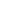 